Planning de rentrée 2020-2021Mardi 1er septembre (8h-12h) Prérentrée des élèves de 6ème (8h-12h)Réunion d’accueil, constitution des classes, remise de manuels, des carnets, visite de l’établissement, présentation des équipes 14h : détection des élèves souhaitant s’inscrire à la section sportive GYM. Gymnase du Collège, 14h, en tenue de sport. Mercredi 02 septembre (8h-12h)Prérentrée des élèves de 5ème 6èmes : découverte des ateliers (historiens, écrivains, scientifiques)Jeudi 03 septembre (8h-12h)Prérentrée des élèves de 4ème 6èmes : ateliers harcèlement, bien être et santé, risques majeurs… 	5èmes : matinée sport et santé Vendredi 4 septembre (8h-12h)Prérentrée des élèves de 3ème 5èmes : ateliers harcèlement, bien être et santé, risques majeurs… 	6èmes : matinée sport et santé Matinées de présence des élèves : RENTREE GENERALELundi 7 septembre : début de la cantine, cours les matins et après-midis selon les emplois du tempsINSCRIPTION CANTINE : Les inscriptions à la cantine se dérouleront le matin de 8h à 11h du 01 au 04/09 (forfaits 2, 3 ou 4 jours)La demi-pension débutera le 07/09/2019Prévoir une photo d’identitéTENUE DES ELEVESUn comportement correct est exigé de tous les élèves
aussi bien à l’intérieur qu’aux abords du collègeUne tenue est obligatoire : Pantalon, jeans ou jupe (hauteur de genou) bleu, polo ou chemisier blanc uni sans broderie, ni impression, ni sigle, ceinture ajustée à la taille. EPS : vente des tee-shirts du 01 au 02/09 de 8h à 12h, prévoir de la monnaie (13 € les deux), puis la semaine suivante les élèves s’adresseront aux professeurs de sport le matin. INSCRIPTION A L’ASSOCIATION SPORTIVE2 photos d’identité / 1 dossier UNSS rempli (imprimé donné). Inscription 25 euros, pour l’ensemble des activités.  Exemple : Zumba, handball, gymnastique, football, basket…A.SENTOU, Principal²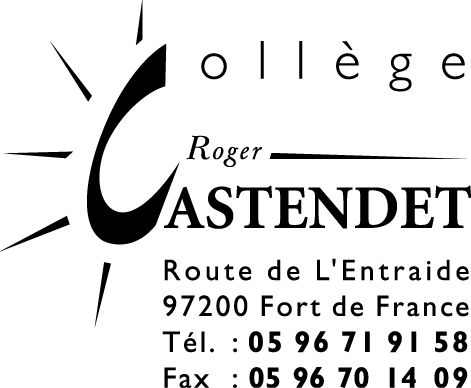 Collège Roger CASTENDETRoute de l’Entraide97200 Fort-de-FranceTéléphone : 0596 71 91 58Mail : ce.9720349x@ac-martinique.frhttp://site.ac-martinique.fr/clgcastendet/ 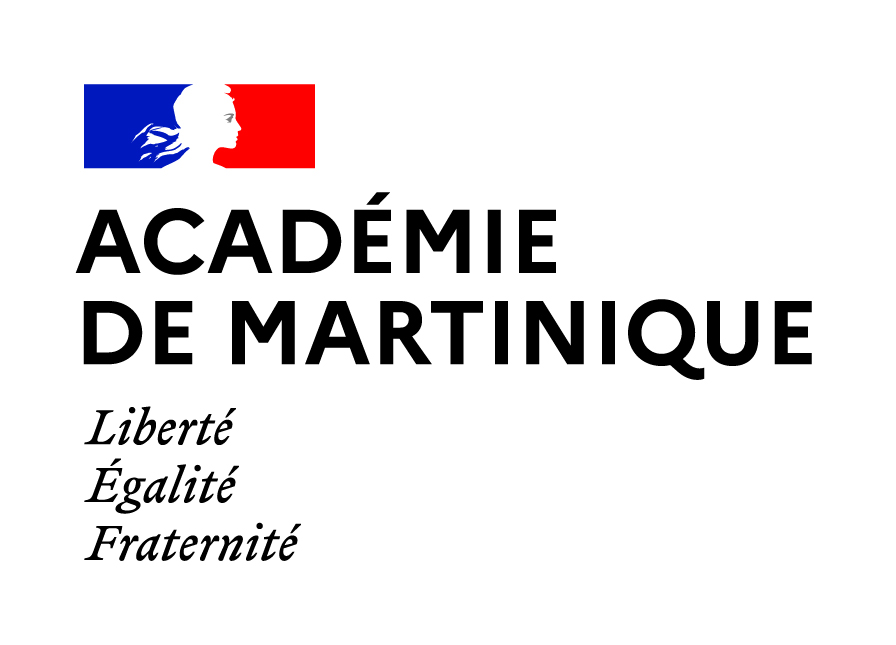 Mardi 1Mercredi 2Jeudi 3Vendredi 46èouiouiouioui5ènonouiouioui4ènonnonouinon3ènonnonnonoui